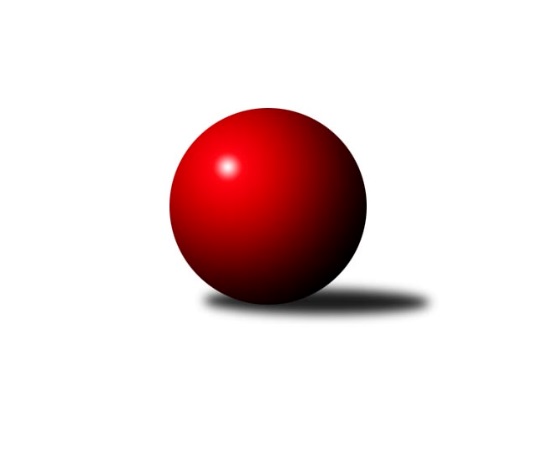 Č.4Ročník 2017/2018	7.10.2017Nejlepšího výkonu v tomto kole: 1684 dosáhlo družstvo: Sokol Spořice COkresní přebor - skupina A 2017/2018Výsledky 4. kolaSouhrnný přehled výsledků:SKK Bílina C	- TJ Lokomotiva Žatec B	2:4	1556:1619	4.0:4.0	5.10.TJ Elektrárny Kadaň C	- Sokol Spořice C	1:5	1651:1684	3.5:4.5	5.10.Sokol Spořice D	- SKK Podbořany B	5:1	1509:1484	5.0:3.0	5.10.TJ KK Louny B	- TJ MUS Most	5:1	1668:1616	6.0:2.0	6.10.Sokol Spořice B	- SKK Podbořany C	5:1	1496:1353	6.0:2.0	7.10.TJ Lokomotiva Žatec C	- TJ Sokol Údlice C	4:2	1538:1498	4.0:4.0	7.10.TJ Sokol Údlice B	- TJ VTŽ Chomutov C	6:0	1650:1527	5.0:3.0	7.10.Tabulka družstev:	1.	TJ Sokol Údlice B	4	3	1	0	19.0 : 5.0 	19.0 : 13.0 	 1639	7	2.	Sokol Spořice B	4	3	0	1	17.0 : 7.0 	20.0 : 12.0 	 1613	6	3.	TJ MUS Most	4	3	0	1	14.0 : 10.0 	19.0 : 13.0 	 1625	6	4.	TJ Lokomotiva Žatec B	4	2	2	0	14.0 : 10.0 	17.5 : 14.5 	 1610	6	5.	TJ KK Louny B	4	2	1	1	14.0 : 10.0 	16.5 : 15.5 	 1557	5	6.	Sokol Spořice C	4	2	1	1	12.0 : 12.0 	14.5 : 17.5 	 1539	5	7.	SKK Podbořany B	4	2	0	2	12.0 : 12.0 	19.0 : 13.0 	 1579	4	8.	TJ Elektrárny Kadaň C	4	2	0	2	11.0 : 13.0 	16.5 : 15.5 	 1598	4	9.	TJ Lokomotiva Žatec C	4	2	0	2	11.0 : 13.0 	11.0 : 21.0 	 1549	4	10.	Sokol Spořice D	4	1	1	2	11.0 : 13.0 	14.5 : 17.5 	 1488	3	11.	TJ Sokol Údlice C	4	1	0	3	11.0 : 13.0 	17.0 : 15.0 	 1554	2	12.	SKK Bílina C	4	1	0	3	8.0 : 16.0 	15.5 : 16.5 	 1461	2	13.	TJ VTŽ Chomutov C	4	1	0	3	8.0 : 16.0 	13.0 : 19.0 	 1514	2	14.	SKK Podbořany C	4	0	0	4	6.0 : 18.0 	11.0 : 21.0 	 1483	0Podrobné výsledky kola:	 SKK Bílina C	1556	2:4	1619	TJ Lokomotiva Žatec B	Jana Černíková	 	 215 	 181 		396 	 1:1 	 388 	 	195 	 193		Lubomír Ptáček	Václav Sikyta	 	 194 	 174 		368 	 1:1 	 386 	 	181 	 205		Zdeněk, ml. Ptáček ml.	Karel Hulha	 	 176 	 161 		337 	 0:2 	 425 	 	202 	 223		Michaela Šuterová	Rudolf Podhola	 	 224 	 231 		455 	 2:0 	 420 	 	221 	 199		Michal Dvořákrozhodčí: Nejlepší výkon utkání: 455 - Rudolf Podhola	 TJ Elektrárny Kadaň C	1651	1:5	1684	Sokol Spořice C	Jaroslav Seifert	 	 217 	 229 		446 	 2:0 	 395 	 	211 	 184		Jana Černá	Lada Strnadová	 	 209 	 181 		390 	 0.5:1.5 	 426 	 	209 	 217		Tomáš Raisr	Miriam Nocarová	 	 205 	 206 		411 	 0:2 	 450 	 	234 	 216		Radek Šelmek	Jan Zach	 	 226 	 178 		404 	 1:1 	 413 	 	190 	 223		Jiřina Kařízkovározhodčí: Nejlepší výkon utkání: 450 - Radek Šelmek	 Sokol Spořice D	1509	5:1	1484	SKK Podbořany B	Michaela Černá	 	 172 	 193 		365 	 1:1 	 361 	 	197 	 164		Václav Šváb	Boleslava Slunéčková	 	 190 	 164 		354 	 0:2 	 378 	 	197 	 181		Bára Zemanová	Petr Andres	 	 205 	 203 		408 	 2:0 	 385 	 	184 	 201		Jiří Kartus	Milan Černý	 	 194 	 188 		382 	 2:0 	 360 	 	177 	 183		Zdeněk Ausbuherrozhodčí: Nejlepší výkon utkání: 408 - Petr Andres	 TJ KK Louny B	1668	5:1	1616	TJ MUS Most	Ladislav Smreček	 	 202 	 211 		413 	 2:0 	 374 	 	169 	 205		Miroslav Šlosar	Martin Král	 	 206 	 167 		373 	 2:0 	 332 	 	166 	 166		Ladislav Veselý	Václav, ml. Valenta ml.	 	 216 	 213 		429 	 0:2 	 472 	 	232 	 240		Roman Moucha	Aleš Kopčík	 	 220 	 233 		453 	 2:0 	 438 	 	212 	 226		Josef Drahošrozhodčí: Nejlepší výkon utkání: 472 - Roman Moucha	 Sokol Spořice B	1496	5:1	1353	SKK Podbořany C	Petr Vokálek	 	 186 	 162 		348 	 2:0 	 306 	 	172 	 134		Ladislav Mandinec	Martina Kuželová	 	 179 	 174 		353 	 1:1 	 365 	 	192 	 173		Jan Zajíc	Marek Sýkora	 	 174 	 224 		398 	 1:1 	 328 	 	179 	 149		Matěj Mára	Jitka Jindrová	 	 191 	 206 		397 	 2:0 	 354 	 	155 	 199		David Alföldirozhodčí: Nejlepší výkon utkání: 398 - Marek Sýkora	 TJ Lokomotiva Žatec C	1538	4:2	1498	TJ Sokol Údlice C	Jan Čermák	 	 207 	 187 		394 	 2:0 	 365 	 	199 	 166		Milan Daniš	Pavla Vacinková	 	 179 	 155 		334 	 0:2 	 398 	 	185 	 213		Jaroslava Paganiková	Rudolf Hofmann	 	 193 	 209 		402 	 2:0 	 308 	 	154 	 154		Jiří Suchánek	Pavel Vacinek	 	 204 	 204 		408 	 0:2 	 427 	 	221 	 206		Blažej Kašnýrozhodčí: Nejlepší výkon utkání: 427 - Blažej Kašný	 TJ Sokol Údlice B	1650	6:0	1527	TJ VTŽ Chomutov C	Jaroslav Verner	 	 229 	 205 		434 	 2:0 	 378 	 	184 	 194		Pavel Vaníček	Jindřich Šebelík	 	 199 	 209 		408 	 1:1 	 397 	 	202 	 195		Dančo Bosilkov	Václav Šulc	 	 212 	 184 		396 	 1:1 	 369 	 	179 	 190		Milan Šmejkal	Michal Šlajchrt	 	 189 	 223 		412 	 1:1 	 383 	 	202 	 181		Viktor Žďárskýrozhodčí: Nejlepší výkon utkání: 434 - Jaroslav VernerPořadí jednotlivců:	jméno hráče	družstvo	celkem	plné	dorážka	chyby	poměr kuž.	Maximum	1.	Jaroslav Verner 	TJ Sokol Údlice B	434.83	290.2	144.7	6.0	3/3	(465)	2.	Blažej Kašný 	TJ Sokol Údlice C	432.17	296.2	136.0	5.0	3/3	(451)	3.	Miroslav Sodomka 	TJ KK Louny B	431.00	305.0	126.0	6.0	2/3	(445)	4.	Rudolf Podhola 	SKK Bílina C	430.67	283.3	147.3	5.0	2/2	(455)	5.	Roman Moucha 	TJ MUS Most	430.00	295.3	134.7	8.3	3/4	(472)	6.	Zdeněk Verner 	TJ Lokomotiva Žatec B	426.50	294.5	132.0	8.0	2/3	(454)	7.	Rudolf Šamaj 	TJ MUS Most	425.33	288.3	137.0	6.0	3/4	(435)	8.	Josef Drahoš 	TJ MUS Most	425.00	290.0	135.0	5.0	3/4	(438)	9.	Radek Šelmek 	Sokol Spořice C	418.33	291.2	127.2	9.2	3/3	(450)	10.	Petr Andres 	Sokol Spořice D	417.25	281.3	136.0	6.3	2/3	(434)	11.	Jitka Jindrová 	Sokol Spořice B	417.17	290.5	126.7	5.2	3/3	(430)	12.	Jaroslav Hodinář 	TJ Sokol Údlice B	417.00	294.7	122.3	6.0	3/3	(429)	13.	Michal Dvořák 	TJ Lokomotiva Žatec B	416.00	287.5	128.5	5.0	2/3	(420)	14.	Jaroslav Seifert 	TJ Elektrárny Kadaň C	415.83	285.2	130.7	4.5	2/2	(446)	15.	Jindřich Šebelík 	TJ Sokol Údlice B	414.25	288.5	125.8	6.5	2/3	(422)	16.	Michaela Šuterová 	TJ Lokomotiva Žatec B	412.83	280.2	132.7	7.7	3/3	(425)	17.	Václav, ml. Valenta  ml.	TJ KK Louny B	412.25	281.8	130.5	5.3	2/3	(429)	18.	Miroslav Lazarčik 	Sokol Spořice B	407.00	281.0	126.0	5.0	2/3	(423)	19.	Martina Kuželová 	Sokol Spořice B	406.83	283.7	123.2	4.7	3/3	(431)	20.	Jaroslava Paganiková 	TJ Sokol Údlice C	406.00	287.0	119.0	9.3	3/3	(411)	21.	Pavel, st. Nocar  st.	TJ Elektrárny Kadaň C	405.50	291.5	114.0	7.0	2/2	(444)	22.	Milan Černý 	Sokol Spořice D	404.00	294.5	109.5	13.0	2/3	(426)	23.	Zdeněk, ml. Ptáček  ml.	TJ Lokomotiva Žatec B	402.33	284.0	118.3	6.7	3/3	(411)	24.	Aleš Kopčík 	TJ KK Louny B	401.50	284.0	117.5	6.0	2/3	(453)	25.	Rudolf Hofmann 	TJ Lokomotiva Žatec C	401.00	275.5	125.5	8.5	2/2	(408)	26.	Václav Šváb 	SKK Podbořany B	401.00	289.7	111.3	8.3	3/4	(431)	27.	Jan Čermák 	TJ Lokomotiva Žatec C	399.83	288.0	111.8	11.0	2/2	(416)	28.	Jiří Kartus 	SKK Podbořany B	399.67	290.3	109.3	10.0	3/4	(428)	29.	Michal Šlajchrt 	TJ Sokol Údlice B	397.50	278.0	119.5	7.3	2/3	(412)	30.	Marek Sýkora 	Sokol Spořice B	397.25	275.0	122.3	8.5	2/3	(411)	31.	Karel Nudčenko 	TJ Sokol Údlice C	395.00	267.5	127.5	7.8	2/3	(405)	32.	Viktor Žďárský 	TJ VTŽ Chomutov C	394.00	282.3	111.8	11.3	4/4	(429)	33.	Ladislav Smreček 	TJ KK Louny B	393.33	284.0	109.3	12.5	3/3	(413)	34.	Milan Šmejkal 	TJ VTŽ Chomutov C	392.67	282.0	110.7	8.3	3/4	(411)	35.	Jan Zach 	TJ Elektrárny Kadaň C	392.17	274.0	118.2	9.3	2/2	(430)	36.	Miriam Nocarová 	TJ Elektrárny Kadaň C	391.17	281.2	110.0	11.3	2/2	(416)	37.	Miroslav Šlosar 	TJ MUS Most	390.75	288.5	102.3	14.5	4/4	(411)	38.	Dančo Bosilkov 	TJ VTŽ Chomutov C	389.25	276.0	113.3	9.8	4/4	(414)	39.	Tomáš Raisr 	Sokol Spořice C	388.50	277.0	111.5	10.0	2/3	(426)	40.	Zdeněk Ausbuher 	SKK Podbořany B	384.67	277.7	107.0	15.0	3/4	(419)	41.	Jiřina Kařízková 	Sokol Spořice C	382.33	270.7	111.7	9.2	3/3	(413)	42.	Bára Zemanová 	SKK Podbořany B	382.00	271.0	111.0	11.7	3/4	(431)	43.	Václav Šulc 	TJ Sokol Údlice B	380.50	264.0	116.5	9.5	2/3	(396)	44.	David Alföldi 	SKK Podbořany C	379.75	265.0	114.8	9.5	2/3	(407)	45.	Michaela Černá 	Sokol Spořice D	376.50	282.8	93.8	12.8	2/3	(392)	46.	Lubomír Ptáček 	TJ Lokomotiva Žatec B	376.33	274.3	102.0	12.3	3/3	(402)	47.	Petr Vokálek 	Sokol Spořice B	376.00	278.3	97.7	15.0	3/3	(406)	48.	Eva Chotová 	TJ Lokomotiva Žatec C	374.50	275.8	98.8	13.8	2/2	(397)	49.	Miroslav Vízek 	TJ Lokomotiva Žatec C	371.50	272.5	99.0	14.5	2/2	(400)	50.	Matěj Mára 	SKK Podbořany C	370.17	263.8	106.3	10.7	3/3	(408)	51.	Jana Černá 	Sokol Spořice C	368.33	261.3	107.0	12.0	3/3	(395)	52.	Boleslava Slunéčková 	Sokol Spořice D	367.83	265.7	102.2	15.0	3/3	(391)	53.	Jana Černíková 	SKK Bílina C	367.00	274.2	92.8	14.3	2/2	(418)	54.	Vlastimil Heryšer 	SKK Podbořany C	366.75	267.8	99.0	13.8	2/3	(402)	55.	Milan Daniš 	TJ Sokol Údlice C	362.75	265.5	97.3	15.3	2/3	(389)	56.	Martin Král 	TJ KK Louny B	361.25	274.0	87.3	17.3	2/3	(373)	57.	Pavel Vaníček 	TJ VTŽ Chomutov C	360.67	259.3	101.3	10.0	3/4	(378)	58.	Miloš Kubizňák 	TJ KK Louny B	356.50	266.5	90.0	17.5	2/3	(372)	59.	Václav Sikyta 	SKK Bílina C	345.50	251.0	94.5	15.8	2/2	(372)	60.	Milada Pšeničková 	Sokol Spořice C	336.50	269.5	67.0	20.0	2/3	(358)	61.	Veronika Šílová 	SKK Bílina C	329.00	245.5	83.5	16.3	2/2	(339)	62.	Ladislav Mandinec 	SKK Podbořany C	322.00	252.0	70.0	23.5	2/3	(338)	63.	Andrea Fialová 	Sokol Spořice D	315.00	239.7	75.3	19.3	3/3	(324)		Stanislav Třešňák 	SKK Podbořany C	430.00	278.0	152.0	4.0	1/3	(430)		Marek Půta 	SKK Podbořany B	411.00	278.5	132.5	8.5	2/4	(435)		Milan Kozler 	SKK Podbořany C	405.00	274.0	131.0	8.0	1/3	(409)		Tadeáš Zeman 	SKK Podbořany B	396.00	276.5	119.5	12.5	2/4	(419)		Lada Strnadová 	TJ Elektrárny Kadaň C	390.00	269.0	121.0	10.0	1/2	(390)		Eduard Houdek 	TJ Sokol Údlice B	388.00	274.0	114.0	7.0	1/3	(388)		Pavel Vacinek 	TJ Lokomotiva Žatec C	383.50	260.0	123.5	4.5	1/2	(408)		Šárka Uhlíková 	TJ Lokomotiva Žatec B	383.50	269.0	114.5	9.0	1/3	(390)		Václav Krist 	TJ MUS Most	375.00	262.0	113.0	9.0	1/4	(375)		Gustav Marenčák 	Sokol Spořice D	367.00	280.0	87.0	13.0	1/3	(367)		Jan Zajíc 	SKK Podbořany C	365.00	253.0	112.0	11.0	1/3	(365)		Ladislav Veselý 	TJ MUS Most	359.50	263.5	96.0	14.5	2/4	(387)		Daniel Nudčenko 	TJ Sokol Údlice C	357.00	254.0	103.0	14.0	1/3	(357)		Tomáš Pičkár 	TJ Sokol Údlice C	344.00	239.0	105.0	17.0	1/3	(344)		Pavla Vacinková 	TJ Lokomotiva Žatec C	334.00	253.0	81.0	20.0	1/2	(334)		Jitka Váňová 	TJ VTŽ Chomutov C	331.00	251.5	79.5	18.5	2/4	(339)		Karel Hulha 	SKK Bílina C	319.00	227.0	92.0	14.0	1/2	(337)		Jiří Suchánek 	TJ Sokol Údlice C	308.00	250.0	58.0	21.0	1/3	(308)Sportovně technické informace:Starty náhradníků:registrační číslo	jméno a příjmení 	datum startu 	družstvo	číslo startu20531	Rudolf Hofmann	07.10.2017	TJ Lokomotiva Žatec C	3x3953	Rudolf Podhola	05.10.2017	SKK Bílina C	4x1666	Jaroslav Verner	07.10.2017	TJ Sokol Údlice B	4x22978	Viktor Žďárský	07.10.2017	TJ VTŽ Chomutov C	4x12473	Jaroslav Seifert	05.10.2017	TJ Elektrárny Kadaň C	4x13090	Michaela Šuterová	05.10.2017	TJ Lokomotiva Žatec B	4x17459	Michal Dvořák	05.10.2017	TJ Lokomotiva Žatec B	2x3337	Pavel Vaníček	07.10.2017	TJ VTŽ Chomutov C	3x3262	Blažej Kašný	07.10.2017	TJ Sokol Údlice C	4x1695	Jitka Jindrová	07.10.2017	Sokol Spořice B	4x24828	Zdeněk Ausbuher	05.10.2017	SKK Podbořany B	3x4010	Václav Šváb	05.10.2017	SKK Podbořany B	3x20012	Lubomír Ptáček	05.10.2017	TJ Lokomotiva Žatec B	3x15830	Lada Strnadová	05.10.2017	TJ Elektrárny Kadaň C	1x24489	David Alföldi	07.10.2017	SKK Podbořany C	3x12810	Jiří Kartus	05.10.2017	SKK Podbořany B	3x24152	Dančo Bosilkov	07.10.2017	TJ VTŽ Chomutov C	4x24130	Pavel Vacinek	07.10.2017	TJ Lokomotiva Žatec C	2x17864	Petr Andres	05.10.2017	Sokol Spořice D	3x21303	Jan Zach	05.10.2017	TJ Elektrárny Kadaň C	4x17352	Zdeněk Ptáček ml.	05.10.2017	TJ Lokomotiva Žatec B	3x23236	Milan Daniš	07.10.2017	TJ Sokol Údlice C	3x
Hráči dopsaní na soupisku:registrační číslo	jméno a příjmení 	datum startu 	družstvo	Program dalšího kola:5. kolo12.10.2017	čt	18:15	SKK Podbořany B - SKK Podbořany C	13.10.2017	pá	17:00	TJ MUS Most - Sokol Spořice C	13.10.2017	pá	17:30	TJ KK Louny B - SKK Bílina C	14.10.2017	so	9:00	Sokol Spořice B - TJ Lokomotiva Žatec C	14.10.2017	so	13:00	Sokol Spořice D - TJ Elektrárny Kadaň C	14.10.2017	so	14:00	TJ VTŽ Chomutov C - TJ Lokomotiva Žatec B	14.10.2017	so	14:30	TJ Sokol Údlice B - TJ Sokol Údlice C	Nejlepší šestka kola - absolutněNejlepší šestka kola - absolutněNejlepší šestka kola - absolutněNejlepší šestka kola - absolutněNejlepší šestka kola - dle průměru kuželenNejlepší šestka kola - dle průměru kuželenNejlepší šestka kola - dle průměru kuželenNejlepší šestka kola - dle průměru kuželenNejlepší šestka kola - dle průměru kuželenPočetJménoNázev týmuVýkonPočetJménoNázev týmuPrůměr (%)Výkon2xRoman MouchaMost4724xRudolf PodholaBílina C116.394553xRudolf PodholaBílina C4552xRoman MouchaMost114.244721xAleš KopčíkKK Louny B4532xPetr AndresSpořice D110.14081xRadek ŠelmekSpořice C4501xAleš KopčíkKK Louny B109.644531xJaroslav SeifertEl. Kadaň C4463xBlažej KašnýÚdlice C109.454271xJosef DrahošMost4382xRadek ŠelmekSpořice C109.26450